Электронная регистрационная карта на законопроект № 1065287-7О внесении изменений в отдельные законодательные акты Российской Федерации(в части ограничений для замещения государственных, муниципальных должностей, иных должностей  в связи с наличием  гражданства иностранного государства либо права на постоянное проживание на территории иностранного государства)Паспортные данные: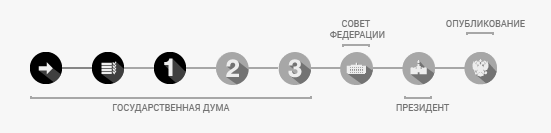 Внесение законопроекта в Государственную ДумуРегистрация законопроекта и материалов к нему в САДД ГД• Текст внесенного законопроекта (Комитет Государственной Думы по государственному строительству и законодательству) (07.12.2020 14:41:47 разместил пользователь: Бадулина Екатерина Владимировна)• Пояснительная записка к законопроекту (Комитет Государственной Думы по государственному строительству и законодательству) (07.12.2020 14:41:54 разместил пользователь: Бадулина Екатерина Владимировна)• Финансово-экономическое обоснование (Комитет Государственной Думы по государственному строительству и законодательству) (07.12.2020 14:42:00 разместил пользователь: Бадулина Екатерина Владимировна)• Перечень федеральных законов, подлежащих признанию утратившими силу, приостановлению, изменению или принятию (Комитет Государственной Думы по государственному строительству и законодательству) (07.12.2020 14:42:08 разместил пользователь: Бадулина Екатерина Владимировна)• Пакет документов при внесении (30.11.2020 17:10:32 разместил пользователь: CАДД)Прохождение законопроекта у Председателя Государственной ДумыРегистрация писем и документов об изменении текста и паспортных данных законопроекта• 1088889-7.PDF (11.01.2021 09:34:30 разместил пользователь: CАДД)Предварительное рассмотрение законопроекта, внесенного в Государственную ДумуПринятие профильным комитетом решения о представлении законопроекта в Совет Государственной Думы• Проект решения Совета Государственной Думы (Комитет Государственной Думы по государственному строительству и законодательству) (07.12.2020 11:37:20 разместил пользователь: Бадулина Екатерина Владимировна)• Письмо в Совет Государственной Думы (Комитет Государственной Думы по государственному строительству и законодательству) (07.12.2020 11:37:26 разместил пользователь: Бадулина Екатерина Владимировна)• Ответ Правового управления на соответствие требованиям статьи 104 Конституции РФ (02.12.2020 13:08:56 разместил пользователь: Жердева Оксана Александровна)• Решение профильного комитета (Комитет Государственной Думы по государственному строительству и законодательству) (07.12.2020 11:37:38 разместил пользователь: Бадулина Екатерина Владимировна)Рассмотрение Советом Государственной Думы законопроекта, внесенного в Государственную ДумуРассмотрение законопроекта в первом чтенииРассмотрение Советом Государственной Думы законопроекта, представленного ответственным комитетомПринятие ответственным комитетом решения о представлении законопроекта в Совет Государственной Думы• Текст законопроекта, подготовленного к рассмотрению ГД в первом чтении (Комитет Государственной Думы по государственному строительству и законодательству) (14.01.2021 16:55:33 разместил пользователь: Бадулина Екатерина Владимировна)• Решение ответственного комитета (Комитет Государственной Думы по государственному строительству и законодательству) (14.01.2021 16:55:41 разместил пользователь: Бадулина Екатерина Владимировна)• Заключение комитета-соисполнителя (Комитет Государственной Думы по федеративному устройству и вопросам местного самоуправления) (18.01.2021 09:01:42 разместил пользователь: Кудашова Татьяна Юрьевна)• Заключение комитета-соисполнителя (Комитет Государственной Думы по обороне) (23.12.2020 15:15:23 разместил пользователь: Агарвал Мария Алексеевна)• Заключение ответственного комитета (Комитет Государственной Думы по государственному строительству и законодательству) (14.01.2021 16:55:46 разместил пользователь: Бадулина Екатерина Владимировна)• Письмо в Совет Государственной Думы (Комитет Государственной Думы по государственному строительству и законодательству) (14.01.2021 16:55:52 разместил пользователь: Бадулина Екатерина Владимировна)• Проект постановления Государственной Думы (Комитет Государственной Думы по государственному строительству и законодательству) (14.01.2021 16:55:58 разместил пользователь: Бадулина Екатерина Владимировна)• Проект решения Совета Государственной Думы (Комитет Государственной Думы по государственному строительству и законодательству) (14.01.2021 16:56:04 разместил пользователь: Бадулина Екатерина Владимировна)• Иной документ (Комитет Государственной Думы по обороне) (23.12.2020 15:18:14 разместил пользователь: Агарвал Мария Алексеевна)• Заключение Правового управления (11.01.2021 12:55:27 разместил пользователь: Макеева Оксана Михайловна; Действует до 11.07.2021)Рассмотрение Советом Государственной Думы законопроекта, представленного ответственным комитетомРассмотрение законопроекта Государственной ДумойСубъект права законодательной инициативыПрезидент Российской ФедерацииФорма законопроектаФедеральный законОтветственный комитетКомитет Государственной Думы по государственному строительству и законодательствуКомитеты-соисполнителиКомитет Государственной Думы по обороне,Отрасль законодательства020.000.000 Основы государственного управленияТематический блок законопроектовГосударственное строительство и конституционные права гражданПрофильный комитетКомитет Государственной Думы по государственному строительству и законодательствуПредмет веденияСовместное ведениеСрок представления поправок18.02.2021Принадлежность к примерной программеВключен в примерную программу решением Государственной Думы на  январь 2021 годазарегистрирован и направлен Председателю Государственной Думы; 30.11.202017:06направлен в комитет(ы) Государственной Думы (Комитет Государственной Думы по государственному строительству и законодательству); 01.12.202013:35официальный отзыв Правительства Российской Федерации; 09.01.202109:34предложить принять законопроект к рассмотрению (Предлагаемый срок представления отзывов, предложений и замечаний в комитет 11.01.2021); 04.12.2020218 (25)назначить ответственный комитет (Комитет Государственной Думы по государственному строительству и законодательству); представить отзывы, предложения и замечания к законопроекту (11.01.2021); подготовить законопроект к рассмотрению Государственной Думой (Весенняя сессия); включить законопроект в примерную программу (Весенняя сессия, 2021, январь); направить законопроект на заключение в Правовое управление; назначить комитет-соисполнитель (Комитет Государственной Думы по обороне); 07.12.2020295, п.95назначить комитет-соисполнитель (Комитет Государственной Думы по федеративному устройству и вопросам местного самоуправления); 21.12.2020298, п.116предложить принять законопроект в первом чтении (Предлагаемая дата рассмотрения Государственной Думой 20.01.2021, Рекомендуемый срок представления поправок 18.02.2021); 14.01.2021226 (4)перенести рассмотрение законопроекта (20.01.2021); 18.01.2021300, п.13принять законопроект в первом чтении; представить поправки к законопроекту (Срок представления поправок в тридцатидневный срок со дня принятия постановления, 18.02.2021); 20.01.20219645-7 ГД